CO ROBIMY W LISTOPADZIE? 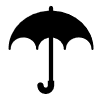 Poznajemy/utrwalamy nazwy pór roku, poznajemy aktualny miesiąc,Poznajemy właściwości wody, oraz zjawisko krążenia wody w przyrodzie,Rozwijamy umiejętności wokalne podczas śpiewania piosenek,Rozwijamy sprawność manualną, poznajemy nowe techniki plastyczne: mokre w mokrym, origami,Doskonalimy zdolności matematyczne: przeliczamy w zakresie 6, poznajemy figury geometryczne: trójkąt, prostokąt, porównujemy liczebności zbiorów,Kształtujemy wiedzę na temat znaczenia zdrowia dla każdego człowieka, przygotowujemy zdrowe kanapki, poznajemy piramidę zdrowia,Poznajemy zawody związane z naszym zdrowiem,Poznajemy nazwy pór dnia i posiłków o danej porze,Doskonalimy sprawność fizyczną poprzez aktywność ruchową,Rozwijamy mowę i myślenie podczas słuchania opowiadań i wierszy,Poznajemy nazwy zwierząt domowych,Rozwijamy poczucie odpowiedzialności i opiekuńczości wobec naszych pupili,Poznajemy urządzenia elektryczne,Doskonalimy analizę i syntezę słuchową wyrazów,Dowiadujemy się o znaczeniu prądu w gospodarstwie domowym,Poznajemy różne sposoby otrzymywania energii,Rozwijamy logiczne myślenie, rozwiązując zagadki tematyczne,Rozwijamy pamięć słuchową – rozpoznajemy dźwięki z otoczenia,Rozwijamy poczucie tożsamości narodowej oraz szacunku do Ojczyzny.TEMATY KOMPLEKSOWE:JESIENNE NASTROJEDBAMY O ZDROWIEMOJE DOMOWE ZWIERZĄTKOURZĄDZENIA ELEKTRYCZNEPIOSENKI:,,Kapie z nieba"1. Kapie z nieba coś od rana,   myślę, że to deszcz,   zaraz idziesz do przedszkola,   dobrze o tym wiesz.Ref: Weź ze sobą parasol i pelerynę też.         by nie przemoczył cię jesienny deszcz,         by nie przemoczył cię jesienny deszcz.2. Czas już chyba włożyć kurtkę,   bardzo zimno jest.   Żółte liście wiatr rozrzuca   i znów pada deszcz.Ref: Weź ze…3. Już kałuże na chodnikach   przelewają się.   Załóż dzisiaj swe kalosze   by pokonać je.Ref: Weź ze…„Czystość to zdrowie”1.W naszej wiosce każdy powie:
   „Gdzie jest czystość tam jest zdrowie!”
   A że każdy chce być zdrowy,
   więc o brudzie nie ma mowy!
   Hej, ha, hejże, ha!   Więc o brudzie nie ma mowy!
2.W pierwszym domu wielkie pranie,
   w drugim mycie i sprzątanie.
   W trzecim domu Jaś z Tereską
   płot malują na niebiesko.
   Hej, ha, hejże, ha!   Płot malują na niebiesko.
3.Kaczka w stawie płucze piórka,
   piórka dziobem czyści kurka,
   kot łapkami myje pyszczek,
   a ja co dzień buty czyszczę!
   Hej, ha, hejże, ha!
   A ja co dzień buty czyszczę!
4.W naszej wiosce każdy powie:
   „Gdzie jest czystość tam jest zdrowie!”
   A że każdy chce być zdrowy,
   więc o brudzie nie ma mowy!
   Hej, ha, hejże, ha!   Więc o brudzie nie ma mowy!„Popatrzcie na jamniczka”1.Popatrzcie na jamniczka
wyturlał się z koszyczka
zaczaił się na babcię
i porwał babci kapcie

ref; A jak spał, a jak spał
taką grzeczną minę miał 2x

2. Poszarpał chustkę w róże
i zrobił dwie kałuże
i moją nową lalkę
zaciągnął pod wersalkę

ref; Bo jak spał, bo jak spał
taką grzeczną minę miał 2x

3. A teraz gdzieś ucieka
I szczeka, szczeka, szczeka
Łapiemy więc jamniczka
Niech wraca do koszyczka

ref; A jak spał, a jak spał
taką grzeczną minę miał 2x

4. Pod stołem jest koszyczek
W koszyczku śpi jamniczek
Jamniczek sobie śpi, PSS…
Jak się zbudzi będzie zły
HAU HAU HAU...!Polska to nasz domWIERSZE:J. Koczanowska „Listopad”Miesiąc listopad nie jest brzydkii smutny być nie musi wcale,wystarczy mu się dobrze przyjrzećżeby zobaczyć wiele zalet.Kiedy ostatnie liście spadnąi szare chmury skryją niebolistopad jest jak baśń ciekawa,ma w sobie coś tajemniczego.Wiatr głośno śpiewa, mgły wirujądeszcz kropelkami w okno stukato jest melodia listopadaniezwykle piękna, chociaż smutna.L. Łącz „Przyjaźń ze schroniska”Był sobie pewien piesek malutki
uroczy- mówię Wam!
Czepiały się go troski i smutki,
bo był zupełnie sam.
Nie miał rodziny, siostry ni braci,
w schronisku mieszkał gdzieś,
aż raz ktoś przyszedł, spojrzał, zapłacił,
a był to rudy Grześ.
Przytulił pieska- zostali razem
na dobre i na złe,
znikła samotność, bo przyjaciele
nie są samotni, nie!!!W. Scisłowski „Katastrofa”W mieszkaniu ciemno,
świeczka płonie,
W lodówce powódź,
milczy radio,
nie dźwięczy dzwonek,
winda znowu
stanęła gdzieś między piętrami!
Pralka zamarła też w bezruchu,
gramofon rozpędzony zamilkł,
magnetofonu nikt nie słucha.
Zgasł telewizor kolorowy,
żelazko zimne, grzejnik też!
O szyciu także nie ma mowy,
kurz z odkurzacza śmieje się!
A wszystko, moi drodzy, stąd,
że wyłączono nagle prąd!
Jak byśmy więc bez prądu żyli
ten wiersz pokazał wam w tej chwili.Znów płoną lampy – mrok się cofa – I szybko mija katastrofa!